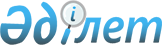 Техникалық және кәсіптік, орта білімнен кейінгі білімі бар мамандарды даярлаудың 2018-2019 оқу жылына арналған мемлекеттік білім беру тапсырысын бекіту туралыМаңғыстау облысы әкімдігінің 2018 жылғы 21 мамырдағы № 114 қаулысы. Маңғыстау облысы Әділет департаментінде 2018 жылғы 5 маусымда № 3623 болып тіркелді.
      РҚАО-ның ескертпесі.

      Құжаттың мәтінінде түпнұсқаның пунктуациясы мен орфографиясы сақталған.
      Қазақстан Республикасының 2001 жылғы 23 қаңтардағы "Қазақстан Республикасындағы жергілікті мемлекеттік басқару және өзін-өзі басқару туралы" Заңына, 2007 жылғы 27 шілдедегі "Білім туралы" Заңының 6 бабының 2 тармағының 8-3) тармақшасына сәйкес облыс әкімдігі ҚАУЛЫ ЕТЕДІ:
      Ескерту. Кіріспе жаңа редакцияда- Маңғыстау облысы әкімдігінің 31.07.2019 № 170  (алғашқы ресми жарияланған күнінен кейін күнтізбелік он күн өткен соң қолданысқа енгізіледі) қаулысымен.


      1. Бекітілсін:  осы қаулының 1, 2, 3 қосымшасына сәйкес техникалық және кәсіптік, орта білімнен кейінгі білімі бар мамандарды даярлаудың 2018-2019 оқу жылына арналған мемлекеттік білім беру тапсырысы.
      2. "Маңғыстау облысының қаржы басқармасы" мемлекеттік мекемесі мамандарды даярлауға көзделген қаржыландыру жоспары шегінде бағдарламаның әкімшісі – Маңғыстау облысының білім басқармасын қаржыландыруды қамтамасыз етсін.
      3. "Маңғыстау облысының экономика және бюджеттік жоспарлау басқармасы" мемлекеттік мекемесі 2018-2019 оқу жылында техникалық және кәсіптік білім беру оқу орындарына қабылдау бойынша мемлекеттік білім беру тапсырысын қаржыландыруды көздестірсін.
      4. "Маңғыстау облысының білім басқармасы" мемлекеттік мекемесі:
      техникалық және кәсіптік, орта білімнен кейінгі білімі бар мамандарды даярлаудың 2018-2019 оқу жылына арналған мемлекеттік білім беру тапсырысын орналастыруды қамтамасыз етсін;
      осы қаулының әділет органдарында мемлекеттік тіркелуін, оның Қазақстан Республикасы нормативтік құқықтық актілерінің Эталондық бақылау банкінде және бұқаралық ақпарат құралдарында оның ресми жариялануын, Маңғыстау облысы әкімдігінің интернет-ресурсында орналастырылуын қамтамасыз етсін. 
      5. Осы қаулының орындалуын бақылау облыс әкімінің орынбасары Р.К. Сәкеевке жүктелсін.
      6. Осы қаулы әділет органдарында мемлекеттік тіркелген күннен бастап күшіне енеді және ол алғашқы ресми жарияланған күннен кейін күнтізбелік он күн өткен соң қолданысқа енгізіледі.
      "КЕЛІСІЛДІ"
      "Маңғыстау облысының білім 
      басқармасы" мемлекеттік мекемесі 
      басшысының міндетін атқарушы
      Н.К. Қойжанов
      "21" 05 2018 ж. Техникалық және кәсіптік, орта білімнен кейінгі білімі бар мамандарды даярлаудың 2018-2019 оқу жылына арналған мемлекеттік білім беру тапсырысы  (орта буын мамандарын даярлау үшін) Бюджеттік бағдарламаның әкімшісі – "Маңғыстау облысының  білім басқармасы" мемлекеттік мекемесі Техникалық және кәсіптік, орта білімнен кейінгі білімі бар мамандарды даярлаудың 2018-2019 оқу жылына арналған мемлекеттік білім беру тапсырысы   (жұмысшы біліктіліктер берумен мамандарды даярлау үшін ) Бюджеттік бағдарламаның әкімшісі – "Маңғыстау облысының  білім басқармасы" мемлекеттік мекемесі Техникалық және кәсіптік, орта білімнен кейінгі білімі бар мамандарды даярлаудың 2018-2019 оқу жылына арналған мемлекеттік білім беру тапсырысы 
					© 2012. Қазақстан Республикасы Әділет министрлігінің «Қазақстан Республикасының Заңнама және құқықтық ақпарат институты» ШЖҚ РМК
				
      Облыс әкімі 

Е. Тоғжанов
Маңғыстау облысы әкімдігінің
2018 жылғы "21" 05
№ 114 қаулысына 1 қосымша
 р/с Техникалық және кәсіптік оқыту мамандықтарының коды Мамандықтың атауы 2018-2019 оқу жылына мемлекеттік білім беру тапсырысы көлемі 1 2 3 4 010000 - Білім беру 010000 - Білім беру 010000 - Білім беру 010000 - Білім беру
1
0101000
Мектепке дейінгі тәрбие және оқу
125
2
0102000
Тәрбие жұмыстарын ұйымдастыру (деңгей бойынша)
25
3
0103000
Дене тәрбиесі және спорт
75
4
0105000
Бастауыш білім беру
175
5
0111000
Негізгі орта білім беру
150 0300000 – Медицина, фармацевтика 0300000 – Медицина, фармацевтика 0300000 – Медицина, фармацевтика
6
0301000
Емдеу ісі
25
7
0302000
Медбикелік іс
75 0400000 - Өнер және мәдениет  0400000 - Өнер және мәдениет  0400000 - Өнер және мәдениет  0400000 - Өнер және мәдениет 
 

8
0404000
Аспаптық орындау және музыкалық өнер эстрадасы (түрлері бойынша)
 

33
9
0405000
Хор дирижеры
6
10
0407000
Ән салу
18
11
0408000
Хореография өнері
10
12
0412000
Кескіндеу, мүсіндеу және графика
13 0500000 - Қызмет көрсету, экономика және басқару 0500000 - Қызмет көрсету, экономика және басқару 0500000 - Қызмет көрсету, экономика және басқару 0500000 - Қызмет көрсету, экономика және басқару
13
0501000
Әлеуметтік жұмыс
25
14
0506000
Шаштараз өнері және сәндік косметика
50
15
0507000
Қонақ үй шаруашылығына қызмет көрсету және ұйымдастыру
50
16
0508000
Тамақтандыруды ұйымдастыру
25
17
0511000
Туризм (салалар бойынша)
50
18
0512000
Аударма ісі (түрлері бойынша)
50
19
0513000
Маркетинг (салалар бойынша)
25
20
0514000
Бағалау
50
21
0515000
Менеджмент (қолдау аясы және салалар бойынша)
75 0800000 – Мұнай-газ және химия өндірісі 0800000 – Мұнай-газ және химия өндірісі 0800000 – Мұнай-газ және химия өндірісі
22
0803000
Компрессорлық стансалар мен жер асты құбырларының электр жүйесін жөндеу және қызмет көрсету
25
23
0804000
Технологиялық жабдықтар мен құбырларды монтаждау
25
24
0808000
Мұнай, газ өңдеу және химия өнеркәсібінің жабдықтарына техникалық қызмет көрсету және жөндеу (түрлері бойынша)
50
25
0816000
Химиялық технология және өндіріс (түрлері бойынша)
50 0900000 - Энергетика 0900000 - Энергетика 0900000 - Энергетика 0900000 - Энергетика
26
0901000
Электр станциялары мен желілерінің электр жабдықтары (түрлері бойынша)
50
27
0902000
Электрмен қамтамасыз ету (салалар бойынша)
25
28
0906000
Жылу электр станцияларының жылу энергетикалық қондырғылары
25
29
0911000
Электр және электрлі механикалық жабдықтарды техникалық пайдалану, қызмет көрсету және жөндеу (түрлері бойынша)
25
30
0913000
Энерго менеджмент
25
31
0914000
Энергоаудит
25 1000000 – Металлургия және машина жасау  1000000 – Металлургия және машина жасау  1000000 – Металлургия және машина жасау 
32
1013000
Механикалық өңдеу, өлшеу- бақылау құралдары және өндірістегі автоматика
25
33
1014000
Машина жасау технологиясы (түрлері бойынша)
50 1100000- Көлік (салалар бойынша) 1100000- Көлік (салалар бойынша) 1100000- Көлік (салалар бойынша)
34
1103000
Кеме жасау және кеме машиналары мен механизмдеріне техникалық қызмет көрсету
25
35
1104000
Теңіз техникасын электр радиолық монтаждау
50
36
1107000
Көтергіш көлік, құрылыс, жол машиналары мен жабдықтарын темір жол көлігінде техникалық пайдалану (салалар бойынша)
25
37
1108000
Темір жол жылжымалы құрамдарын пайдалану, жөндеу және техникалық қызмет көрсету (түрлері бойынша)
50
38
1109000
Токарлық іс және металл өңдеу (түрлері бойынша)
50 1200000 - Өндіру, құрастыру, пайдалану және жөндеу (салалар бойынша) Көлікті пайдалану 1200000 - Өндіру, құрастыру, пайдалану және жөндеу (салалар бойынша) Көлікті пайдалану 1200000 - Өндіру, құрастыру, пайдалану және жөндеу (салалар бойынша) Көлікті пайдалану 1200000 - Өндіру, құрастыру, пайдалану және жөндеу (салалар бойынша) Көлікті пайдалану
39
1201000
Автомобиль көлігіне техникалық қызмет көрсету, жөндеу және пайдалану
125
40
1203000
Теміржол көлігінде тасымалдауды ұйымдастыру және қозғалысты басқару
25
41
1204000
Су көлігін пайдалану (бейін бойынша)
25
42
1206000
Жол қозғалысын ұйымдастыру
50
43
1211000
Тігін өндірісі және киімдерді үлгілеу
25
44
1226000
Тамақтандыру кәсіпорындарының өнім өндіру технологиясы және оны ұйымдастыру
50 1300000 - Байланыс, телекоммуникация және ақпараттық технологиялар Электрондық техника 1300000 - Байланыс, телекоммуникация және ақпараттық технологиялар Электрондық техника 1300000 - Байланыс, телекоммуникация және ақпараттық технологиялар Электрондық техника 1300000 - Байланыс, телекоммуникация және ақпараттық технологиялар Электрондық техника
45
1302000
Автоматтандыру және басқару (бейін бойынша)
150
46
1304000
Есептеу техникасы және бағдарламалық қамтамасыз ету (түрлері бойынша)
225
47
1305000
Ақпараттық жүйелер (қолдану саласы бойынша)
150
48
1306000
Радиоэлектроника және  байланыс (түрлері бойынша)
25
49
1307000
Электрлік байланыс және желілік хабар тарату, желілік құрылымдарын пайдалану
25 1400000 - Құрылыс және коммуналдық шаруашылық 1400000 - Құрылыс және коммуналдық шаруашылық 1400000 - Құрылыс және коммуналдық шаруашылық 1400000 - Құрылыс және коммуналдық шаруашылық
50
1401000
Ғимараттар мен құрылымдарды салу және пайдалану
75
51
1405000
Газбен қамтамасыз ету жабдықтары мен жүйелерін құрастыру және пайдалану
25
52
1418000
Сәулет өнері
25 1500000 - Ауыл шаруашылығы, ветеринария және экология 1500000 - Ауыл шаруашылығы, ветеринария және экология 1500000 - Ауыл шаруашылығы, ветеринария және экология 1500000 - Ауыл шаруашылығы, ветеринария және экология
53
1508000
Орман шаруашылығы, бақ-саябақ және ландшафт құрылысы (түрлері бойынша)
25
54
1513000
Ветеринария
25
55
1517000
Төтенше жағдайда қорғау (бейін бойынша)
25 Барлығы Барлығы Барлығы 2805Маңғыстау облыс әкімдігінің
2018 жылғы "21" 05
№ 114 қаулысына 2 қосымша
 р/с Техникалық және кәсіптік оқыту мамандықтарының коды Мамандықтың атауы 2018-2019 оқу жылына мемлекеттік білім беру тапсырысы көлемі 1 2 3 4 0500000 - Қызмет көрсету, экономика және басқару 0500000 - Қызмет көрсету, экономика және басқару 0500000 - Қызмет көрсету, экономика және басқару 0500000 - Қызмет көрсету, экономика және басқару
1
0508000
Тамақтандыруды ұйымдастыру
50 0900000 - Энергетика 0900000 - Энергетика 0900000 - Энергетика 0900000 - Энергетика
2
0902000
Электрмен қамтамасыз ету (салалар бойынша)
25 1000000 – Металлургия және машина жасау 1000000 – Металлургия және машина жасау 1000000 – Металлургия және машина жасау 1000000 – Металлургия және машина жасау
3
1004000
Құю өндірісі
25
4
1013000
Механикалық өңдеу, өлшеу- бақылау құралдары және өндірістегі автоматика
25 1100000 - Көлік (салалары бойынша) 1100000 - Көлік (салалары бойынша) 1100000 - Көлік (салалары бойынша) 1100000 - Көлік (салалары бойынша)
5
1103000
Кеме жасау және кеме машиналары мен механизмдеріне техникалық қызмет көрсету
25
6
1109000
Токарлық іс және металл өңдеу (түрлері бойынша)
25
7
1114000
Дәнекерлеу ісі (түрлері бойынша)
75
8
1119000
Тоңазтқыш – компрессорлық машиналар және қондырғылар
50 1200000 - Өндіру, құрастыру, пайдалану және жөндеу (салалары бойынша) Көлікті пайдалану 1200000 - Өндіру, құрастыру, пайдалану және жөндеу (салалары бойынша) Көлікті пайдалану 1200000 - Өндіру, құрастыру, пайдалану және жөндеу (салалары бойынша) Көлікті пайдалану 1200000 - Өндіру, құрастыру, пайдалану және жөндеу (салалары бойынша) Көлікті пайдалану
9
1201000
Автомобиль көлігіне техникалық қызмет көрсету, жөндеу және пайдалану
50
10
1211000
Тігін өндірісі және киімдерді үлгілеу
32 1300000 - Байланыс, телекоммуникация және ақпараттық технологиялар Электрондық техника 1300000 - Байланыс, телекоммуникация және ақпараттық технологиялар Электрондық техника 1300000 - Байланыс, телекоммуникация және ақпараттық технологиялар Электрондық техника 1300000 - Байланыс, телекоммуникация және ақпараттық технологиялар Электрондық техника
11
1302000
Автоматтандыру және басқару (бейін бойынша)
25 1400000 - Құрылыс және коммуналдық шаруашылық 1400000 - Құрылыс және коммуналдық шаруашылық 1400000 - Құрылыс және коммуналдық шаруашылық 1400000 - Құрылыс және коммуналдық шаруашылық
12
1401000
Ғимараттар мен құрылымдарды салу және пайдалану
45
13
1403000
Ішкі санитарлық -техникалық құрылғыларды, желдеткіштерді және инженерлік жүйелерді монтаждау және пайдалану (түрлері бойынша)
60 Барлығы Барлығы Барлығы 512Маңғыстау облысы әкімдігінің
2018 жылғы "21" 05
№ 114 қаулысына 3- қосымша
 р/с Мамандықтар топтарының атауы Оқу жылы ішінде 1 маманды оқытуға жұмсалатын орташа шығыс (мың теңге) 1 2 3
1
Техникалық және кәсіптік білімі бар мамандықтар
300-ден – 1400-ге дейін 